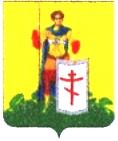 АДМИНИСТРАЦИЯ  ДМИТРИЕВСКОГО СЕЛЬСКОГО ПОСЕЛЕНИЯ КАВКАЗСКОГО РАЙОНАП О С Т А Н О В Л Е Н И Е       от   12.11.2015 года                                                                          № 131 станица ДмитриевскаяО внесении изменений в постановление администрации Дмитриевского сельского поселения Кавказского района от  6 октября 2014 года № 74 «Социальная поддержка граждан Дмитриевского сельского поселения Кавказского района»   	В соответствии со статьей 179 Бюджетного кодекса Российской Федерации и постановлением администрации Дмитриевского сельского поселения Кавказского района от 06 августа 2014 года № 57 "Об утверждении Порядка принятия решения о разработке, формирования, реализации и оценки эффективности реализации муниципальных программ Дмитриевского сельского поселения Кавказского района»  п о с т а н о в л  я ю:1. Внести в постановление администрации Дмитриевского сельского поселения Кавказского района от 06.10.2014 года № 74 «Об утверждении муниципальной программы «Социальная поддержка граждан Дмитриевского сельского поселения Кавказского района» следующие изменения:1) в приложении к постановлению Паспорт муниципальной программы «Социальная поддержка граждан Дмитриевского сельского поселения Кавказского района»:а) абзац «Объемы бюджетных ассигнований муниципальной программы» читать в новой редакции:«объем финансовых ресурсов, на реализацию муниципальной программы составляет  из средств местного бюджета – 198,0 тысяч рублей, в том числе по годам:2015 год – 66,0 тыс.рублей;2016 год – 66,0 тыс.рублей;2017 год – 66,0 тыс.рублей».2) приложение № 2 к муниципальной программе «Расширение информационного пространства Дмитриевского сельского поселения на 2015-2017 годы» читать в новой редакции (прилагается).2. Опубликовать настоящее постановление в средствах массовой информации и разместить на официальном сайте администрации Дмитриевского сельского поселения Кавказского района.3. Контроль за выполнением настоящего постановления оставляю за собой.4. Постановление вступает в силу со дня его официального опубликования. Глава  Дмитриевского сельского поселения Кавказского района                                                                               С.М.ТокинЛИСТ СОГЛАСОВАНИЯпроекта постановления администрации Дмитриевского сельского поселенияКавказского района от _______________  № ________«О внесении изменений в постановление администрации Дмитриевского сельского поселения Кавказского района от  6 октября 2014 года № 74 «Социальная поддержка граждан Дмитриевского сельского поселения Кавказского района»Проект внесен и подготовлен:Заведующая финансовым сектором администрацииДмитриевского сельского поселенияКавказского района                                                                           Н.А.Афанасьева                                                           ПРИЛОЖЕНИЕк постановлению администрации    Дмитриевского сельского поселения Кавказского районаот  ________________  №   ______                                                                                                                                                                                                                                                                                                                                             Приложение № 2к муниципальной программе «Социальная поддержка граждан Дмитриевского сельского поселения Кавказского района (в редакции постановления администрацииДмитриевского сельского поселенияКавказского районаот ______________ № ____)Перечень  основных мероприятий муниципальной программы «Социальная поддержка граждан Дмитриевского сельского поселения Кавказского района»Заведующая финансовым сектором администрации Дмитриевского сельского поселения Кавказского района                                                                                                                                          Н.А.АфанасьеваN
п/пНаименование мероприятийИсточник финансированияОбъем финансирования, всего (тыс. руб.)В том числеВ том числеВ том числеУчастник муниципальной программыN
п/пНаименование мероприятийИсточник финансированияОбъем финансирования, всего (тыс. руб.)2015  год2016  год2017  годНепосредственный результат реализации мероприятияУчастник муниципальной программы12345678           Основное мероприятие «Социальная поддержка граждан Дмитриевского сельского поселения Кавказского района»           Основное мероприятие «Социальная поддержка граждан Дмитриевского сельского поселения Кавказского района»Всего 198,066,066,066,0 В том числе мероприятие 1,1Публичные нормативные социальные выплаты гражданамМестный бюджет138,046,046,046,0Ведущий специалист  администрации Дмитриевского сельского поселения  В том числе мероприятие 1.2Поддержка первичной организации ВОИ Расходы на проведение культурно-массовых мероприятий, приобретение призов, приобретение ГСМ для поездок на мероприятия Местный бюджет0,00,010,010,0Специалист   администрации  В том числе мероприятие 1.3обеспечение беспрепятственного доступа инвалидов к объектам социальной инфраструктуры Установка пандусовМестный бюджет60,020,010,010,0Специалист администрации 